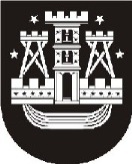 KLAIPĖDOS MIESTO SAVIVALDYBĖS ADMINISTRACIJAInformuojame, kad Klaipėdos miesto savivaldybės tarybos sprendimo projektas Nr. T1-119 „Dėl Klaipėdos miesto savivaldybės tarybos 2017 m. spalio 19 d. sprendimo Nr. T2-255 „Dėl saugomų kultūros paveldo objektų tvarkybos darbų finansavimo tvarkos aprašo patvirtinimo“ pakeitimo“ buvo svarstytas Miesto plėtros ir strateginio planavimo, Finansų ir ekonomikos ir Kultūros, švietimo ir sporto komitetuose. Sprendimo projektui buvo pritarta, tačiau gautos pastabos iš Miesto plėtros ir strateginio planavimo ir Kultūros, švietimo ir sporto komitetų. Viena pastaba buvo bendra – abu komitetai pasiūlė 2021 metais padidinti finansavimą ir skirti kultūros paveldo objektų tvarkybos darbų rėmimui 300 tūkst. eurų (2020 metais skirta 200 tūkst. eurų). Atkreipiame dėmesį, kad teikiamame tvarkos apraše nesprendžiamas klausimas dėl priemonių finansavimo dydžio. Šis klausimas bus sprendžiamas, rengiant strateginius veiklos ir metinius planus ir tvirtinant biudžetą.Kultūros, švietimo ir sporto komitetas taip pat pasiūlė palikti iki šiol galiojusias tvarkos aprašo nuostatas dėl viešinimo vietinėje spaudoje. Sutinkame su šia pastaba ir keičiame Saugomų kultūros paveldo objektų tvarkybos darbų finansavimo tvarkos aprašo 7 ir 14 punktus, paliekant nuostatas dėl viešinimo vietinėje spaudoje. Miesto plėtros ir strateginio planavimo komitetas pasiūlė keisti aprašo IV skyrių Finansavimo prioritetai ir atrankos kriterijai, neišskiriant mieste Senamiesčio, Naujamiesčio, Smiltynės gyvenvietės ir periferinių miesto rajonų ir visas paraiškas pagal šį kriterijų vertinti vienodai. Nesutinkame su tokiu komiteto siūlymu. Galiojantis ir rengiamas miesto bendrieji planai, Savivaldybės 2013-2020 metų strateginis plėtros planas, Klaipėdos miesto kultūros paveldo apsaugos strategija istorinio miesto centro (Senamiesčio, Naujamiesčio) regeneravimui, sutvarkymui skiria ypatingą dėmesį. Miestas taip pat siekia paversti Smiltynę kurortine teritorija. Tvarkant kultūros paveldo statinius minėtose teritorijose, ne tik pageriname atskirų namų būklę, bet kartu ir gaiviname istorinį miesto centrą, darome jį patrauklesniu turizmui, verslui, vietos gyventojams. Dėka sinergijos, galime pasiekti žymiai didesnį efektą. Minėtos teritorijos turi saugomų kultūros paveldo vietovių statusą, įrašytos į Kultūros vertybių registrą. Todėl vienodai vertinti kultūros paveldo objektus, esančius miesto periferijoje ir istoriniame miesto centre būtų neteisinga. Tuo pačiu atkreipiame dėmesį, kad valdytojai, kurių pastatai nepatenka į aprašytas teritorijas, taip pat gali dalyvauti paraiškų teikime. Nors jie negauna papildomo balo dėl pastato buvimo miesto centrinėje dalyje, bet jie gali surinkti papildomus balus dėl kitų aplinkybių – pavyzdžiui, prastos objekto būklės.PRIDEDAMA:Sprendimo projekto nauja redakcija (keičiant tvarkos aprašo 7 ir 14 punktus), 8 lapai;Lyginamasis tvarkos aprašo variantas, 8 lapai.Vitalijus Juška, tel. (8 46)  39 60 38, el. p. vitalijus.juska@klaipeda.ltSAUGOMŲ KULTŪROS PAVELDO OBJEKTŲ TVARKYBOS DARBŲ FINANSAVIMO TVARKOS APRAŠASI SKYRIUSBENDROSIOS NUOSTATOSSaugomų kultūros paveldo objektų tvarkybos darbų finansavimo tvarkos aprašas (toliau – Tvarkos aprašas) reglamentuoja tvarką, pagal kurią iš Klaipėdos miesto savivaldybės (toliau – Savivaldybė) biudžeto lėšų iš dalies finansuojami saugomų nekilnojamųjų kultūros paveldo objektų išsaugojimo darbai, nustato paraiškų teikimo tvarką ir sąlygas, paraiškų vertinimą, atrankos kriterijus ir lėšų panaudojimo kontrolę.Tvarkos apraše vartojamos sąvokos:Paraiška – prašymas iš dalies finansuoti saugomo kultūros paveldo objekto tvarkybos darbus, kultūros paveldo objekto apsaugos techninių priemonių įrengimo ir kitus neatidėliotinus saugojimo darbus iš Savivaldybės biudžeto lėšų.Pareiškėjas – paraišką pateikęs fizinis ar juridinis asmuo, nuosavybės ar kita valdymo teise valdantis saugomą kultūros paveldo objektą.Saugomas kultūros paveldo objektas – už paveldo apsaugą atsakingos institucijos Savivaldybės ar valstybės saugomu paskelbtas nekilnojamojo kultūros paveldo objektas, paminklas; Statinio fasadas – išorinė statinio siena iki karnizo, atskirianti statinio vidų nuo išorės.Tvarkybos darbų rangovas – atestuotas nekilnojamojo kultūros paveldo apsaugos specialistas arba įmonė, kurioje dirba tokie specialistai, vykdantis (-i) arba įsipareigojęs (-usi) vykdyti kultūros paveldo objekto taikomuosius mokslinius tyrimus, projektavimo, remonto, avarijos grėsmės pašalinimo, konservavimo, restauravimo darbus.Valdymo teisę patvirtinantys dokumentai – saugomo kultūros paveldo objekto nuosavybės arba kitą valdymo teisę patvirtinantys dokumentai, žemės sklypo patikėtinio sutikimas dėl prašomų finansuoti tvarkybos darbų atlikimo.Valdytojas – saugomo kultūros paveldo objekto savininkas ar kitas fizinis ar juridinis asmuo nuosavybės, patikėjimo, nuomos, panaudos ar kitokiu teisėtu pagrindu valdantis saugomą kultūros paveldo objektą.Kitos Tvarkos apraše vartojamos sąvokos atitinka Lietuvos Respublikos nekilnojamojo kultūros paveldo apsaugos įstatyme ir kituose teisės aktuose vartojamas sąvokas.II SKYRIUSNUORODOSTvarkos apraše pateiktos nuorodos į šiuos dokumentus:paveldo tvarkybos reglamentą PTR 3.08.01:2013 „Tvarkybos darbų rūšys“, patvirtintą Lietuvos Respublikos kultūros ministro 2013 m. rugsėjo 25 d. įsakymu Nr. ĮV-663 „Dėl paveldo tvarkybos reglamento PTR 3.08.01:2013 „Tvarkybos darbų rūšys“ patvirtinimo“;Apsaugos techninių priemonių įrengimo ir neatidėliotinų darbų sąrašą, patvirtintą Lietuvos Respublikos kultūros ministro 2013 m. rugpjūčio 20 d. įsakymu Nr. ĮV- 607 „Dėl Apsaugos techninių priemonių įrengimo ir neatidėliotinų saugojimo darbų sąrašo patvirtinimo“;paveldo tvarkybos reglamentą PTR 3.06.01:2014 „Kultūros paveldo tvarkybos darbų projektų rengimo taisyklės“, patvirtintą Lietuvos Respublikos kultūros ministro 2014 m. gegužės 13 d. įsakymu Nr. ĮV-341 „Dėl Lietuvos Respublikos kultūros ministro 2007 m. birželio 4 d. įsakymo Nr. ĮV- 329 „Dėl paveldo tvarkybos reglamento PTR 3.06.01:2007 „Kultūros paveldo tvarkybos darbų projektų rengimo taisyklės“ patvirtinimo“ pakeitimo“;paveldo tvarkybos reglamentą PTR 4.01.26:2007 „Nekilnojamojo kultūros paveldo paveldotvarkos darbų skaičiuojamųjų kainų nustatymo rekomendacijos“, patvirtintą Lietuvos Respublikos kultūros ministro 2007 m. rugpjūčio 8 d. įsakymu Nr. ĮV-527 „Dėl paveldo tvarkybos reglamento PTR 4.01.26:2007 „Nekilnojamojo kultūros paveldo paveldotvarkos darbų skaičiuojamųjų kainų nustatymo rekomendacijos“ patvirtinimo“;paveldo tvarkybos reglamentą PTR 3.04.01:2014 ,,Leidimų atlikti tvarkybos darbus išdavimo taisyklės“, patvirtintą Lietuvos Respublikos kultūros ministro 2014 m. rugsėjo 16 d. įsakymu Nr. ĮV-630 „Dėl Lietuvos Respublikos kultūros ministro 2005 m. balandžio 19 d. įsakymo Nr. ĮV-155 „Dėl paveldo tvarkybos reglamento PTR 3.04.01:2005 „Leidimų atlikti tvarkomuosius paveldosaugos darbus išdavimo taisyklės“ patvirtinimo“ pakeitimo“;statybos techninį reglamentą STR 1.04.04:2017 „Statinio projektavimas, projekto ekspertizė“, patvirtintą Lietuvos Respublikos aplinkos ministro 2016 m. lapkričio 7 d. įsakymu Nr. D1-738 „Dėl statybos techninio reglamento STR 1.04.04:2017 „Statinio projektavimas, projekto ekspertizė“ patvirtinimo“;paveldo tvarkybos reglamentą PTR 3.05.01:2015 „Tvarkybos darbų priėmimo taisyklės“ patvirtintą Lietuvos Respublikos kultūros ministro 2015 m. sausio 14 d. įsakymu Nr. ĮV-27 „Dėl Lietuvos Respublikos kultūros ministro 2005 m. balandžio 19 d. įsakymo Nr. ĮV-153 „Dėl paveldo tvarkybos reglamento PTR 3.05.01:2005 „Nekilnojamojo kultūros paveldo objektų tvarkybos darbų priėmimo taisyklės“ patvirtinimo“ pakeitimo“;paveldo tvarkybos reglamentą PTR 2.13.01:2011 „Archeologinio paveldo tvarkyba“, patvirtintą Lietuvos Respublikos kultūros ministro 2011 m. rugpjūčio 16 d. įsakymu Nr. ĮV-538 „Dėl paveldo tvarkybos reglamento PTR 2.13.01:2011 „Archeologinio paveldo tvarkyba“ patvirtinimo;paveldo tvarkybos reglamentą PTR 4.01.01:2007 ,,Nekilnojamojo kultūros paveldo ardomųjų tyrimų ir projektavimo dokumentacijos rengimo darbų sąnaudų normatyvai“, patvirtintą Lietuvos Respublikos kultūros ministro 2007 m. rugpjūčio 8 d. įsakymu Nr. ĮV-528 „Dėl paveldo tvarkybos reglamento PTR 4.01.01:2007 „Nekilnojamojo kultūros paveldo ardomųjų tyrimų ir projektavimo dokumentacijos rengimo darbų sąnaudų normatyvai“ patvirtinimo“;statybos techninį reglamentą STR 1.07.03:2017 „Statinių techninės ir naudojimo priežiūros tvarka. Naujų nekilnojamojo turto kadastro objektų formavimo tvarka“ patvirtintą Lietuvos Respublikos aplinkos ministro 2016 m. gruodžio 30 d. įsakymu Nr. D1-971 „Dėl statybos techninio reglamento STR 1.07.03:2017 „Statinių techninės ir naudojimo priežiūros tvarka. Naujų nekilnojamojo turto kadastro objektų formavimo tvarka“ patvirtinimo“;statybos techninį reglamentą STR 1.03.01:2016 „Statybiniai tyrimai. Statinio avarija“, patvirtintą Lietuvos Respublikos aplinkos ministro 2016 m. lapkričio 11 d. įsakymu Nr. D1-748 „Dėl statybos techninio reglamento STR 1.03.01:2016 „Statybiniai tyrimai. Statinio avarija“ patvirtinimo“;Nekilnojamojo turto mokesčio lengvatų teikimo asmenims, vykdantiems Klaipėdos miesto istorinėse dalyse kompleksinį pastatų fasadų ar stogų tvarkymą arba įrengusiems mažosios architektūros ar puošybos elementus, tvarkos aprašą, patvirtintą Klaipėdos miesto savivaldybės tarybos . liepos 29 d. sprendimu Nr. T2-200 „Dėl nekilnojamojo turto mokesčio lengvatų Klaipėdos miesto istorinėse dalyse teikimo“ (Klaipėdos miesto savivaldybės tarybos 2019 m. rugsėjo 26 d. sprendimo Nr. T2-269 redakcija).III SKYRIUSFINANSUOJAMI IŠSAUGOJIMO DARBAITvarkybos darbai finansuojami iš lėšų, kurias skiria Savivaldybės taryba, tvirtindama Savivaldybės biudžetą, Klaipėdos miesto savivaldybės strateginio veiklos plano kultūros paveldo apsaugos priemonėms įgyvendinti.Iš Savivaldybės biudžeto lėšų iš dalies finansuojami šie išsaugojimo darbai: saugomų kultūros paveldo objektų tvarkybos darbai, kurių rūšys nurodytos paveldo tvarkybos reglamente PTR 3.08.01:2013 „Tvarkybos darbų rūšys“ [4.1];kultūros paveldo objektų apsaugos techninių priemonių įrengimo darbai, nurodyti Apsaugos techninių priemonių įrengimo ir neatidėliotinų darbų sąraše [4.2].IV SKYRIUSPARAIŠKŲ TEIKIMASValdytojas pateikia paraišką finansuoti tvarkybos darbus iš Savivaldybės biudžeto lėšų (Tvarkos aprašo 1 priedas) ir išsaugojimo darbų duomenų aprašą (Tvarkos aprašo 2 priedas) Savivaldybės administracijos paskelbtame kvietime teikti paraiškas nustatytais terminais ir tvarka. Kvietimas teikti paraiškas ir paraiškų teikimo tvarka viešai skelbiama vietinėje spaudoje ir Savivaldybės interneto svetainėje www.klaipeda.lt. Paraišką, išsaugojimo darbų duomenų aprašą su 9–10 punktuose nurodytais dokumentais skaitmeninėje laikmenoje (kompaktiniame diske arba USB laikmenoje .doc, .pdf, .jpg formatais) pareiškėjas pateikia Savivaldybės administracijos direktoriui arba Savivaldybės administracijos Paveldosaugos skyriui (toliau – Paveldosaugos skyrius) bendrąja tvarka. Teikiant paraišką finansuoti saugomo kultūros paveldo objekto tvarkybos darbus ir (arba) apsaugos techninių priemonių įrengimo darbus, privaloma pateikti:valdymo teisę patvirtinančius dokumentus;tvarkybos darbų ir (arba) apsaugos techninių priemonių įrengimo projektą su skaičiuojamąja kaina, parengtą pagal PTR 3.06.01:2014 „Kultūros paveldo tvarkybos darbų projektų rengimo taisyklės“ [4.3.], PTR 4.01.26:2007 „Nekilnojamojo kultūros paveldo paveldotvarkos darbų skaičiuojamųjų kainų nustatymo rekomendacijos“ [4.4.], taikant valstybės įmonės Statybos produkcijos sertifikavimo centro registruotas Juridinių asmenų, fizinių asmenų ir mokslo įstaigų parengtas rekomendacijas dėl statinių statybos skaičiuojamųjų kainų nustatymo ir STR 1.04.04:2017 „Statinio projektavimas, projekto ekspertizė“ [4.6.]. Jei projektas bus įgyvendinamas etapais, turi būti pateikta atskira kiekvieno etapo įgyvendinimo skaičiuojamoji kaina; statinio techninės priežiūros patikrinimo aktą, parengtą pagal STR 1.07.03:2017 „Statinių techninės ir naudojimo priežiūros tvarka. Naujų nekilnojamojo turto kadastro objektų formavimo tvarka“ [4.10.] ir statinio tyrimų ataskaitą arba statinio ekspertizės aktą, parengtus pagal STR 1.03.01:2016 „Statybiniai tyrimai. Statinio avarija“ [4.11.], jei tokie aktai buvo sudaryti;Tvarkos aprašo 9.2 papunktyje nurodytam projektui įgyvendinti reikalingą leidimą, išduotą vadovaujantis PTR 3.04.01:2014 ,,Leidimų atlikti tvarkybos darbus išdavimo taisyklės“ [4.5.];saugomo kultūros paveldo objekto išsamią esamos būklės fotofiksaciją (eksterjero, atskirų detalių ir mazgų, architektūrinių elementų fotonuotraukos stambiu planu);sutartį, sudarytą tarp valdytojo ir tvarkybos darbų projektą parengusio rangovo;tvarkybos darbų projekto rengimo sąmatą;valdytojo išlaidas tvarkybos darbų projektui parengti patvirtinančius dokumentus;patvirtinimą raštu dėl objekto valdytojo dalies lėšų skyrimo prašomiems finansuoti išsaugojimo darbams arba kitus dokumentus, pagrindžiančius šių darbų finansavimą iš kitų šaltinių.Jei yra parengtas atskiras saugomo kultūros paveldo objekto taikomųjų tyrimų projektas ir valdytojas prašo finansuoti šiuos tyrimus, reikia pateikti:valdymo teisę patvirtinančius dokumentus;taikomųjų tyrimų projektą su skaičiuojamąja kaina, parengtą pagal PTR 3.08.01:2013 „Tvarkybos darbų rūšys“ [4.1.], PTR 3.06.01:2014 „Kultūros paveldo tvarkybos darbų projektų rengimo taisyklės“ [4.3.], PTR 4.01.01:2007 ,,Nekilnojamojo kultūros paveldo ardomųjų tyrimų ir projektavimo dokumentacijos rengimo darbų sąnaudų normatyvai“ [4.9.], PTR 4.01.26:2007 „Nekilnojamojo kultūros paveldo paveldotvarkos darbų skaičiuojamųjų kainų nustatymo rekomendacijos“ [4.4.], o archeologinių tyrimų atvejų – ir PTR 2.13.01:2011 „Archeologinio paveldo tvarkyba“ [4.8.]. Jei taikomieji tyrimai bus vykdomi etapais, turi būti pateikta atskira kiekvieno etapo skaičiuojamoji kaina;leidimą įgyvendinti taikomųjų tyrimų projektą, išduotą vadovaujantis PTR 3.04.01:2014 ,,Leidimų atlikti tvarkybos darbus išdavimo taisyklės“ [4.5.] arba PTR 2.13.01:2011 „Archeologinio paveldo tvarkyba“ [4.8.];sutartį, sudarytą tarp valdytojo ir taikomųjų tyrimų projektą rengusio rangovo;taikomųjų tyrimų projekto rengimo sąmatą;valdytojo išlaidas taikomųjų tyrimų projektui rengti patvirtinančius dokumentus;patvirtinimą raštu dėl objekto valdytojo dalies lėšų skyrimo prašomiems finansuoti taikomiesiems tyrimams arba kitus dokumentus, pagrindžiančius šių darbų finansavimą iš kitų šaltinių, jei iš Savivaldybės prašomas finansavimo intensyvumas mažesnis nei 100 procentų.V SKYRIUSPARAIŠKŲ NAGRINĖJIMASPateiktas paraiškas priima ir jų atitiktį Tvarkos aprašui ir Lietuvos Respublikos teisės aktams patikrina Paveldosaugos skyrius. Nustačius, kad prašymas ir jame pateikti dokumentai neatitinka Tvarkos aprašo bei kitų teisės aktų reikalavimų, atsakingas Paveldosaugos skyriaus darbuotojas per 10 darbo dienų nuo paraiškos gavimo informuoja elektroniniu paštu arba raštu pareiškėją dėl nustatytų neatitikimų ir siūlo per 10 darbo dienų ištaisyti paraiškos trūkumus. Pareiškėjui per nustatytą terminą neištaisius nurodytų paraiškos trūkumų, paraiška toliau nenagrinėjama, o pareiškėjas per  3 darbo dienas nuo termino trūkumams ištaisyti pasibaigimo informuojamas apie priimtą sprendimą. Jei paraiška atitinka Tvarkos aprašo ir kitų teisės aktų reikalavimus, Paveldosaugos skyrius perduoda prašymą nagrinėti Tvarkos aprašo 12 punkte nurodytai darbo grupei. Pareiškėjas per 5 darbo dienas nuo paraiškos pateikimo turi teisę savo iniciatyva koreguoti paraišką. Tokiu atveju bendras paraiškos patikrinimo terminas negali viršyti 20 darbo dienų.Pateiktas paraiškas pagal Tvarkos apraše nurodytus prioritetus ir atrankos kriterijus nagrinėja, finansuotinų objektų eilę sudaro ir finansavimo dydį apskaičiuoja Savivaldybės administracijos direktoriaus įsakymu sudaryta darbo grupė Strateginio veiklos plano kultūros paveldo apsaugos priemonių lėšoms paskirstyti (toliau – Darbo grupė). Darbo grupė savo veikloje vadovaujasi Savivaldybės administracijos direktoriaus įsakymu patvirtintu darbo reglamentu, kuriame nurodomos Darbo grupės teisės, pareigos, funkcijos, darbo organizavimo ir sprendimų priėmimo tvarka, Darbo grupės narių atsakomybė.Darbo grupė, išnagrinėjusi pateiktas paraiškas, vadovaudamasi Tvarkos aprašo VI skyriuje nurodytais prioritetais ir atrankos kriterijais ir VII skyriuje nurodytais finansavimo principais, nustato kiekvienos paraiškos pagrįstumą ir valdytojo teisę gauti finansavimą. Tada Darbo grupė sudaro finansuotinų objektų eilę ir, vadovaudamasi Tvarkos aprašo 28, 29 ir 30 punktuose nustatytu finansavimo intensyvumu, apskaičiuoja kiekvieno objekto tvarkybos ir (ar) apsaugos techninių priemonių įrengimo darbų finansavimo dydį. Finansuotinų objektų skaičius nustatomas pagal Strateginio veiklos plano kultūros paveldo apsaugos įgyvendinimo priemonėms skirtų asignavimų dydį. Jei saugomas kultūros paveldo objektas tvarkomas etapais, Darbo grupė atskirai kiekvienam etapui apskaičiuoja tvarkybos ir (ar) apsaugos techninių priemonių įrengimo darbų finansavimo dydį, o kiekvienam etapui įgyvendinti reikalingas finansavimas yra rezervuojamas atitinkamo laikotarpio Strateginio veiklos plano kultūros paveldo apsaugos įgyvendinimo priemonėse. Vadovaudamasis Darbo grupės priimtu (-ais) sprendimu (-ais), Paveldosaugos skyrius rengia Savivaldybės administracijos direktoriaus įsakymo projektą dėl saugomų kultūros paveldo objektų tvarkybos ir (ar) apsaugos techninių priemonių įrengimo darbų finansavimo sąmatos (toliau – sąmata) patvirtinimo. Įsakymas viešai skelbiamas vietinėje spaudoje ir Savivaldybės interneto svetainėje www.klaipeda.lt.Valdytojus, kurių paraiškos nebuvo patenkintos, Paveldosaugos skyrius per 10 darbo dienų nuo sąmatos patvirtinimo dienos informuoja raštu, nurodydamas paraiškų atmetimo motyvus. Per 20 darbo dienų nuo sąmatos patvirtinimo pasirašomas ketinimų protokolas tarp saugomo kultūros paveldo objekto valdytojo ir Savivaldybės administracijos dėl dalinio finansavimo skyrimo iš Savivaldybės biudžeto lėšų už saugomų kultūros paveldo objektų tvarkybos ir (ar) apsaugos techninių priemonių įrengimo darbus. Ketinimo protokolo forma tvirtinama Savivaldybės administracijos direktoriaus įsakymu.Valdytojas visą tvarkybos ir (ar) apsaugos techninių priemonių įrengimo darbų projektą privalo įgyvendinti ketinimo protokolo sudarymo einamaisiais metais, ne vėliau kaip iki spalio 15 dienos. Jei projektas įgyvendinamas etapais, kiekvienas etapas turi būti įvykdytas tais pačiais kalendoriniais metais iki spalio 15 dienos.Valdytojas gali pradėti paraiškoje nurodytus darbus iš karto po paraiškos pateikimo, jeigu yra rizika laiku nespėti atlikti suprojektuotų paveldo tvarkybos ir (ar) apsaugos techninių priemonių įrengimo darbų dėl jų apimties arba dėl taikomų technologinių ypatumų (pavyzdžiui, pastolių, kitų statybos mechanizmų nuomos arba naudojimo sąlygų). Tokiu atveju darbų pradžia patvirtinama aktu, kurį turi pasirašyti valdytojas, projekto priežiūrą vykdantis asmuo ir tvarkybos darbų techninę priežiūrą vykdantis asmuo. Pasirašytas aktas per 3 darbo dienas perduodamas Paveldosaugos skyriui. Atliekant šiame punkte aprašytus veiksmus, valdytojas prisiima visą riziką dėl galimybių gauti dalinį finansavimą. Šie veiksmai valdytojui nesuteikia pranašumo, nagrinėjant paraišką Tvarkos aprašo 11–17 punktuose nustatyta tvarka.Įgyvendinęs tvarkybos ir (arba) apsaugos techninių priemonių įrengimo darbų projektą arba užbaigęs jo etapą, arba atlikęs taikomuosius tyrimus, valdytojas per 5 darbo dienas nuo atliktų darbų akto pasirašymo Paveldosaugos skyriui pateikia šiuos papildomus dokumentus:saugomo kultūros paveldo objekto atliktų tvarkybos ir (ar) apsaugos techninių priemonių įrengimo darbų išlaidas patvirtinančius dokumentus;tvarkybos darbų priėmimo aktą, parengtą, vadovaujantis PTR 3.05.01:2015 „Tvarkybos darbų priėmimo taisyklės“ [4.7.]; jei valdytojas teikė paraišką finansuoti taikomuosius tyrimus – atliktų taikomųjų tyrimų ataskaitą arba tvarkybos darbų rangovo valdytojui išduotą pažymą apie atliktus taikomuosius mokslinius tyrimus;saugomo kultūros paveldo objekto išsamią fotofiksaciją po atliktų tvarkybos ir (ar) apsaugos techninių priemonių įrengimo darbų (eksterjero, atskirų detalių ir mazgų, architektūrinių elementų fotonuotraukos stambiu planu).Gavęs Tvarkos aprašo 19 punkte nurodytus dokumentus, Paveldosaugos skyrius patikrina jų atitiktį teisės aktų reikalavimams ir Tvarkos aprašo 12 punkte nurodytai Darbo grupei teikia patikslintą konkrečių lėšų iš Strateginio veiklos plano kultūros paveldo apsaugos priemonių skyrimo sąmatą už atliktus kultūros paveldo objektų tvarkybos ir (ar) apsaugos techninių priemonių įrengimo darbus. Savivaldybės iš dalies finansuojamų tvarkybos ir (ar) apsaugos techninių priemonių įrengimo darbų išlaidų patikslinta sąmata negali būti didesnė nei projekto rengimo metu nustatyta skaičiuojamoji darbų kaina. Darbo grupei pritarus patikslintai sąmatai, per 20 darbo dienų yra parengiama ir pasirašoma sutartis tarp kultūros paveldo objekto valdytojo ir Savivaldybės administracijos dėl konkrečių Savivaldybės biudžeto lėšų skyrimo valdytojui už atliktus kultūros paveldo objekto tvarkybos ir (ar) apsaugos techninių priemonių įrengimo darbus. Lėšos valdytojui pervedamos sutartyje nustatytais terminais ir tvarka. Sutarties forma tvirtinama Savivaldybės administracijos direktoriaus įsakymu.VI SKYRIUSFINANSAVIMO PRIORITETAI IR ATRANKOS KRITERIJAIAtsižvelgiant į pateiktas paraiškas, saugomų kultūros paveldo objektų tvarkybos ir (ar) apsaugos techninių priemonių įrengimo darbų finansavimo prioritetas apskaičiuojamas, atsižvelgiant į gautų balų, skiriamų už paraiškos atitiktį kiekvienam iš kriterijų, sumą:vykdomi tvarkybos ir (ar) apsaugos techninių priemonių įrengimo darbai, susiję su saugomo kultūros paveldo objekto – daugiabučio gyvenamojo namo (turinčio daugiau nei du butus) fasadų sutvarkymu iš gatvių pusės Klaipėdos senamiestyje (tuo atveju, jei kompleksiškai sutvarkomas visas pastato fasadas iš gatvių pusės), – 1,5 balo;vykdomi tvarkybos ir (ar) apsaugos techninių priemonių įrengimo darbai, susiję su saugomo kultūros paveldo objekto – daugiabučio gyvenamojo namo (turinčio daugiau nei du butus) fasadų sutvarkymu iš gatvių pusės Klaipėdos miesto istorinėje dalyje, vadinamoje Naujamiesčiu (tuo atveju, jei kompleksiškai sutvarkomas visas pastato fasadas iš gatvių pusės), – 1,2 balo;vykdomi tvarkybos ir (ar) apsaugos techninių priemonių įrengimo darbai, susiję su saugomo kultūros paveldo objekto (pastato) fasadų sutvarkymu iš gatvių pusės Klaipėdos senamiestyje, išskyrus nurodytą 22.1 papunktyje (tuo atveju, jei kompleksiškai sutvarkomas visas pastato fasadas iš gatvių pusės), – 1 balas;vykdomi tvarkybos ir (ar) apsaugos techninių priemonių įrengimo darbai, susiję su saugomo kultūros paveldo objekto (pastato) fasadų sutvarkymu iš gatvių pusės Klaipėdos miesto istorinėje dalyje, vadinamoje Naujamiesčiu, išskyrus nurodytą 22.2 papunktyje (tuo atveju, jei kompleksiškai sutvarkomas visas pastato fasadas iš gatvių pusės), – 0,8 balo;vykdomi tvarkybos ir (ar) apsaugos techninių priemonių įrengimo darbai, susiję su saugomo kultūros paveldo objekto (pastato) fasadų sutvarkymu iš gatvių pusės Smiltynės gyvenvietėje (tuo atveju, jei kompleksiškai sutvarkomas visas pastato fasadas iš gatvių pusės), – 0,7 balo;vykdomi tvarkybos ir (ar) apsaugos techninių priemonių įrengimo darbai, susiję su saugomo kultūros paveldo objekto (pastato) fasadų sutvarkymu iš gatvių pusės Klaipėdos senamiesčio ir Klaipėdos miesto istorinės dalies apsaugos zonose (tuo atveju, jei kompleksiškai sutvarkomas visas pastato fasadas ir gatvių pusės), – 0,6 balo;vykdomi sakralinio nekilnojamojo kultūros paveldo taikomieji tyrimai Klaipėdos senamiestyje ar jo apsaugos zonoje – 1,5 balo;vykdomi sakralinio nekilnojamojo kultūros paveldo taikomieji tyrimai Klaipėdos miesto istorinėje dalyje (Naujamiestyje) ar jo apsaugos zonoje – 1 balas;teisės aktų reikalavimų neatitinkanti objekto laikančiųjų konstrukcijų būklė, nurodyta statinio techninės priežiūros patikrinimo akte, statinio tyrimų ataskaitoje arba statinio ekspertizės akte, – 0,6 balo;prastas pastato estetinis vaizdas, kai mūro arba tinko, arba dažų sluoksnio pažeidimai sudaro daugiau kaip 20 proc. fasadų ploto iš gatvių pusės, – 0,6 balo; kultūros paveldo objekto valdytojo tvarkybos ir (ar) apsaugos techninių priemonių įrengimo darbų finansinis indėlis didesnis nei 70 procentų – 0,4 balo;kultūros paveldo objekto valdytojo tvarkybos ir (ar) apsaugos techninių priemonių įrengimo darbų finansinis indėlis nuo 61 iki 70 procentų – 0,2 balo;kultūros paveldo objekto valdytojo tvarkybos ir (ar) apsaugos techninių priemonių įrengimo darbų finansinis indėlis nuo 51 iki 60 procentų – 0,1 balo.Finansavimo prioritetas teikiamas paraiškoms, surinkusioms didesnę balų sumą.Jei pateiktos paraiškos gavo vienodą balų sumą, pirmumas suteikiamas anksčiau pateiktoms paraiškoms. Finansavimas neskiriamas, kai:paraiška surinko mažiau nei 0,6 balo;valdytojas pateikė neteisingai įformintus ar ne visus Tvarkos aprašo 9, 10 ir 19 punktuose nurodytus dokumentus arba klaidingus duomenis ir per nustatytą terminą šių trūkumų neištaisė;valdytojas turi galiojančias administracines nuobaudas dėl Lietuvos Respublikos nekilnojamojo kultūros paveldo apsaugos įstatymo pažeidimų, susijusių su finansuoti prašomu saugomu kultūros paveldo objektu;finansavimas ar kompensavimas iš Savivaldybės ar valstybės biudžeto už tuos pačius paveldo tvarkybos ar apsaugos techninių priemonių įrengimo darbus tame pačiame kultūros paveldo objekte jau buvo skirtas;valdytojui už tuos pačius atliktus objekto sutvarkymo darbus buvo pritaikyta mokestinė lengvata, numatyta Nekilnojamojo turto mokesčio lengvatų teikimo asmenims, vykdantiems Klaipėdos miesto istorinėse dalyse kompleksinį pastatų fasadų ar stogų tvarkymą arba įrengusiems mažosios architektūros ar puošybos elementus, tvarkos apraše [4.12];lėšos, numatytos Strateginio veiklos plano kultūros paveldo apsaugos priemonėms įgyvendinti, išnaudotos prioritetinių saugomų kultūros paveldo objektų tvarkybos ir (ar) apsaugos techninių priemonių įrengimo darbams. Valdytojai, kurie negavo dalinio finansavimo dėl aplinkybės, nurodytos Tvarkos aprašo 25.6 papunktyje, turi teisę teikti paraišką ir paskesnių metų daliniam finansavimui gauti. Tokiu atveju valdytojas teikia Savivaldybės administracijai naują paraišką Tvarkos aprašo nustatyta tvarka dėl dalinio finansavimo skyrimo (be priedų). VII SKYRIUS LĖŠŲ ŠALTINIAI IR PASKIRSTYMASKlaipėdos miesto savivaldybės strateginio veiklos plano kultūros paveldo apsaugos priemonės įgyvendinamos Savivaldybės biudžeto lėšomis.Rengiant sąmatos projektą, Strateginio veiklos plano kultūros paveldo apsaugos priemonių lėšos paskirstomos taip:70 procentų gali būti finansuojami medinės ir fachverko konstrukcijos saugomų kultūros paveldo objektų tvarkybos ir (ar) apsaugos techninių priemonių įrengimo projektavimo ir vykdymo darbai;50 procentų gali būti finansuojami kitų saugomų kultūros paveldo objektų tvarkybos ir (ar) apsaugos techninių priemonių įrengimo projektavimo ir vykdymo darbai;100 procentų gali būti finansuojami saugomo nekilnojamojo sakralinio paveldo taikomieji tyrimai;50 procentų gali būti finansuojami kitų saugomų kultūros paveldo objektų, nenurodytų 28.3 papunktyje, taikomieji tyrimai.Savivaldybės skiriamų lėšų dalis, nurodyta 28.1 ir 28.2 papunkčiuose už atliktus konkretaus saugomo kultūros paveldo objekto tvarkybos ir (arba) apsaugos techninių priemonių įrengimo projektavimo ir vykdymo darbus arba šių darbų atskirą etapą (išskyrus taikomųjų tyrimų projekto rengimą ir vykdymą), negali būti didesnė nei 70 tūkst. eurų. Savivaldybės skiriamų lėšų dalis, nurodyta 28.3 ir 28.4 papunkčiuose už taikomųjų tyrimų projekto parengimo ir vykdymo darbus arba šių darbų atskirą etapą, negali būti didesnė nei 30 tūkst. eurų.Finansavimo intensyvumas, nustatytas 28 ir 29 punktuose, netaikomas Savivaldybės nuosavybės teise valdomų saugomų kultūros paveldo objektų tvarkybos ir apsaugos techninių priemonių įrengimo darbams finansuoti. Tokių objektų finansavimo dalis ir dydis iš Savivaldybės biudžeto Tvarkos aprašu yra neribojamas. Vykdant Tvarkos apraše nustatytas procedūras dėl dalinio finansavimo skyrimo iš Savivaldybės biudžeto lėšų, yra taikomi nereikšmingos (de minimis) pagalbos suteikimo principai, nustatyti Sutartyje dėl Europos Sąjungos veikimo, Komisijos pranešime dėl Sutarties dėl Europos Sąjungos veikimo 107 straipsnio 1 dalyje vartojamos valstybės pagalbos sąvokos C/2016/2946 ir kituose teisės aktuose, kurie reglamentuoja nereikšmingos (de minimis) pagalbos suteikimą. Jei tvarkomo kultūros paveldo objekto valdytojas yra įmonė, prieš pasirašant Tvarkos aprašo 16 punkte nurodytą ketinimų protokolą, Paveldosaugos skyriui turi būti pateikta „Vienos įmonės“ deklaracija pagal Komisijos reglamentą (ES) Nr. 1407/2013.VIII SKYRIUSKONTROLĖApie vykdomus paveldo tvarkybos ir (ar) apsaugos techninių priemonių įrengimo darbus valdytojas arba rangovas privalo informuoti visuomenę Tvarkos aprašo 3 priede nustatyta tvarka įrengdamas informacinį stendą.Už teisingos informacijos pateikimą paraiškoje ir tikslingą lėšų panaudojimą atsako sutartį pasirašęs valdytojas bei tvarkybos darbų rangovas.Paaiškėjus, kad lėšos buvo panaudotos ne pagal paskirtį, valdytojas privalo lėšas grąžinti į sutartyje nurodytą sąskaitą sutartyje nustatyta tvarka ir terminais.Valdytojai, Tvarkos apraše nustatytą finansavimą gavę neteisėtai, arba asmenys, prisidėję prie neteisėto finansavimo gavimo (sąmoningai pateikę ar patvirtinę klaidingus duomenis), atsako Lietuvos Respublikos įstatymų nustatyta tvarka.Saugomų kultūros paveldo objektų tvarkybos arba apsaugos techninių priemonių įrengimo darbus kontroliuoja Paveldosaugos skyrius, Statybos ir infrastruktūros plėtros skyrius, prireikus – Savivaldybės administracijos direktoriaus įsakymu sudaryta komisija. Strateginio veiklos plano kultūros paveldo apsaugos priemonėms vykdyti skirtų biudžeto lėšų panaudojimo kontrolė vykdoma Klaipėdos miesto savivaldybės finansinių išteklių ir personalo valdymo bei apskaitos procesų aprašo, patvirtinto Savivaldybės administracijos direktoriaus įsakymu, nustatyta tvarka.Savivaldybės administracijos direktoriaus įsakymai dėl sąmatos patvirtinimo gali būti skundžiami Lietuvos Respublikos teisės aktų nustatyta tvarka.IX SKYRIUSBAIGIAMOSIOS NUOSTATOSUž Tvarkos aprašo vykdymą ir kontrolę atsakingas Paveldosaugos skyrius.Strateginio veiklos plano kultūros paveldo apsaugos priemonių įgyvendinimo dokumentai saugomi Savivaldybės administracijoje Lietuvos Respublikos dokumentų ir archyvų įstatymo nustatyta tvarka. Ginčai dėl Tvarkos aprašo taikymo sprendžiami teisės aktų nustatyta tvarka.__________________________SAUGOMŲ KULTŪROS PAVELDO OBJEKTŲ TVARKYBOS DARBŲ FINANSAVIMO TVARKOS APRAŠASI SKYRIUSBENDROSIOS NUOSTATOSSaugomų kultūros paveldo objektų tvarkybos darbų finansavimo tvarkos aprašas (toliau – Tvarkos aprašas) reglamentuoja tvarką, pagal kurią iš Klaipėdos miesto savivaldybės (toliau – Savivaldybė) biudžeto lėšų iš dalies finansuojami saugomų nekilnojamųjų kultūros paveldo objektų išsaugojimo darbai, nustato paraiškų teikimo tvarką ir sąlygas, paraiškų vertinimą, atrankos kriterijus ir lėšų panaudojimo kontrolę.Tvarkos apraše vartojamos sąvokos:Paraiška – prašymas iš dalies finansuoti saugomo kultūros paveldo objekto tvarkybos darbus, kultūros paveldo objekto apsaugos techninių priemonių įrengimo ir kitus neatidėliotinus saugojimo darbus iš Savivaldybės biudžeto lėšų.Pareiškėjas – paraišką pateikęs fizinis ar juridinis asmuo, nuosavybės ar kita valdymo teise valdantis saugomą kultūros paveldo objektą.Saugomas kultūros paveldo objektas – už paveldo apsaugą atsakingos institucijos Savivaldybės ar valstybės saugomu paskelbtas nekilnojamojo kultūros paveldo objektas, paminklas; Statinio fasadas – išorinė statinio siena iki karnizo, atskirianti statinio vidų nuo išorės.Tvarkybos darbų rangovas – atestuotas nekilnojamojo kultūros paveldo apsaugos specialistas arba įmonė, kurioje dirba tokie specialistai, vykdantis (-i) arba įsipareigojęs (-usi) vykdyti kultūros paveldo objekto taikomuosius mokslinius tyrimus, projektavimo, remonto, avarijos grėsmės pašalinimo, konservavimo, restauravimo darbus.Valdymo teisę patvirtinantys dokumentai – saugomo kultūros paveldo objekto nuosavybės arba kitą valdymo teisę patvirtinantys dokumentai, žemės sklypo patikėtinio sutikimas dėl prašomų finansuoti tvarkybos darbų atlikimo.Valdytojas – saugomo kultūros paveldo objekto savininkas ar kitas fizinis ar juridinis asmuo nuosavybės, patikėjimo, nuomos, panaudos ar kitokiu teisėtu pagrindu valdantis saugomą kultūros paveldo objektą.Kitos Tvarkos apraše vartojamos sąvokos atitinka Lietuvos Respublikos nekilnojamojo kultūros paveldo apsaugos įstatyme ir kituose teisės aktuose vartojamas sąvokas.II SKYRIUSNUORODOSTvarkos apraše pateiktos nuorodos į šiuos dokumentus:paveldo tvarkybos reglamentą PTR 3.08.01:2013 „Tvarkybos darbų rūšys“, patvirtintą Lietuvos Respublikos kultūros ministro 2013 m. rugsėjo 25 d. įsakymu Nr. ĮV-663 „Dėl paveldo tvarkybos reglamento PTR 3.08.01:2013 „Tvarkybos darbų rūšys“ patvirtinimo“;Apsaugos techninių priemonių įrengimo ir neatidėliotinų darbų sąrašą, patvirtintą Lietuvos Respublikos kultūros ministro 2013 m. rugpjūčio 20 d. įsakymu Nr. ĮV- 607 „Dėl Apsaugos techninių priemonių įrengimo ir neatidėliotinų saugojimo darbų sąrašo patvirtinimo“;paveldo tvarkybos reglamentą PTR 3.06.01:2014 „Kultūros paveldo tvarkybos darbų projektų rengimo taisyklės“, patvirtintą Lietuvos Respublikos kultūros ministro 2014 m. gegužės 13 d. įsakymu Nr. ĮV-341 „Dėl Lietuvos Respublikos kultūros ministro 2007 m. birželio 4 d. įsakymo Nr. ĮV- 329 „Dėl paveldo tvarkybos reglamento PTR 3.06.01:2007 „Kultūros paveldo tvarkybos darbų projektų rengimo taisyklės“ patvirtinimo“ pakeitimo“;paveldo tvarkybos reglamentą PTR 4.01.26:2007 „Nekilnojamojo kultūros paveldo paveldotvarkos darbų skaičiuojamųjų kainų nustatymo rekomendacijos“, patvirtintą Lietuvos Respublikos kultūros ministro 2007 m. rugpjūčio 8 d. įsakymu Nr. ĮV-527 „Dėl paveldo tvarkybos reglamento PTR 4.01.26:2007 „Nekilnojamojo kultūros paveldo paveldotvarkos darbų skaičiuojamųjų kainų nustatymo rekomendacijos“ patvirtinimo“;paveldo tvarkybos reglamentą PTR 3.04.01:2014 ,,Leidimų atlikti tvarkybos darbus išdavimo taisyklės“, patvirtintą Lietuvos Respublikos kultūros ministro 2014 m. rugsėjo 16 d. įsakymu Nr. ĮV-630 „Dėl Lietuvos Respublikos kultūros ministro 2005 m. balandžio 19 d. įsakymo Nr. ĮV-155 „Dėl paveldo tvarkybos reglamento PTR 3.04.01:2005 „Leidimų atlikti tvarkomuosius paveldosaugos darbus išdavimo taisyklės“ patvirtinimo“ pakeitimo“;statybos techninį reglamentą STR 1.04.04:2017 „Statinio projektavimas, projekto ekspertizė“, patvirtintą Lietuvos Respublikos aplinkos ministro 2016 m. lapkričio 7 d. įsakymu Nr. D1-738 „Dėl statybos techninio reglamento STR 1.04.04:2017 „Statinio projektavimas, projekto ekspertizė“ patvirtinimo“;paveldo tvarkybos reglamentą PTR 3.05.01:2015 „Tvarkybos darbų priėmimo taisyklės“ patvirtintą Lietuvos Respublikos kultūros ministro 2015 m. sausio 14 d. įsakymu Nr. ĮV-27 „Dėl Lietuvos Respublikos kultūros ministro 2005 m. balandžio 19 d. įsakymo Nr. ĮV-153 „Dėl paveldo tvarkybos reglamento PTR 3.05.01:2005 „Nekilnojamojo kultūros paveldo objektų tvarkybos darbų priėmimo taisyklės“ patvirtinimo“ pakeitimo“;paveldo tvarkybos reglamentą PTR 2.13.01:2011 „Archeologinio paveldo tvarkyba“, patvirtintą Lietuvos Respublikos kultūros ministro 2011 m. rugpjūčio 16 d. įsakymu Nr. ĮV-538 „Dėl paveldo tvarkybos reglamento PTR 2.13.01:2011 „Archeologinio paveldo tvarkyba“ patvirtinimo;paveldo tvarkybos reglamentą PTR 4.01.01:2007 ,,Nekilnojamojo kultūros paveldo ardomųjų tyrimų ir projektavimo dokumentacijos rengimo darbų sąnaudų normatyvai“, patvirtintą Lietuvos Respublikos kultūros ministro 2007 m. rugpjūčio 8 d. įsakymu Nr. ĮV-528 „Dėl paveldo tvarkybos reglamento PTR 4.01.01:2007 „Nekilnojamojo kultūros paveldo ardomųjų tyrimų ir projektavimo dokumentacijos rengimo darbų sąnaudų normatyvai“ patvirtinimo“;statybos techninį reglamentą STR 1.07.03:2017 „Statinių techninės ir naudojimo priežiūros tvarka. Naujų nekilnojamojo turto kadastro objektų formavimo tvarka“ patvirtintą Lietuvos Respublikos aplinkos ministro 2016 m. gruodžio 30 d. įsakymu Nr. D1-971 „Dėl statybos techninio reglamento STR 1.07.03:2017 „Statinių techninės ir naudojimo priežiūros tvarka. Naujų nekilnojamojo turto kadastro objektų formavimo tvarka“ patvirtinimo“;statybos techninį reglamentą STR 1.03.01:2016 „Statybiniai tyrimai. Statinio avarija“, patvirtintą Lietuvos Respublikos aplinkos ministro 2016 m. lapkričio 11 d. įsakymu Nr. D1-748 „Dėl statybos techninio reglamento STR 1.03.01:2016 „Statybiniai tyrimai. Statinio avarija“ patvirtinimo“;Nekilnojamojo turto mokesčio lengvatų teikimo asmenims, vykdantiems Klaipėdos miesto istorinėse dalyse kompleksinį pastatų fasadų ar stogų tvarkymą arba įrengusiems mažosios architektūros ar puošybos elementus, tvarkos aprašą, patvirtintą Klaipėdos miesto savivaldybės tarybos . liepos 29 d. sprendimu Nr. T2-200 „Dėl nekilnojamojo turto mokesčio lengvatų Klaipėdos miesto istorinėse dalyse teikimo“ (Klaipėdos miesto savivaldybės tarybos 2019 m. rugsėjo 26 d. sprendimo Nr. T2-269 redakcija).III SKYRIUSFINANSUOJAMI IŠSAUGOJIMO DARBAITvarkybos darbai finansuojami iš lėšų, kurias skiria Savivaldybės taryba, tvirtindama Savivaldybės biudžetą, Klaipėdos miesto savivaldybės strateginio veiklos plano kultūros paveldo apsaugos priemonėms įgyvendinti.Iš Savivaldybės biudžeto lėšų iš dalies finansuojami šie išsaugojimo darbai: saugomų kultūros paveldo objektų tvarkybos darbai, kurių rūšys nurodytos paveldo tvarkybos reglamente PTR 3.08.01:2013 „Tvarkybos darbų rūšys“ [4.1];kultūros paveldo objektų apsaugos techninių priemonių įrengimo darbai, nurodyti Apsaugos techninių priemonių įrengimo ir neatidėliotinų darbų sąraše [4.2].IV SKYRIUSPARAIŠKŲ TEIKIMASValdytojas pateikia paraišką finansuoti tvarkybos darbus iš Savivaldybės biudžeto lėšų (Tvarkos aprašo 1 priedas) ir išsaugojimo darbų duomenų aprašą (Tvarkos aprašo 2 priedas) Savivaldybės administracijos paskelbtame kvietime teikti paraiškas nustatytais terminais ir tvarka. Kvietimas teikti paraiškas ir paraiškų teikimo tvarka viešai skelbiama vietinėje spaudoje ir Savivaldybės interneto svetainėje www.klaipeda.lt. Paraišką, išsaugojimo darbų duomenų aprašą su 9–10 punktuose nurodytais dokumentais skaitmeninėje laikmenoje (kompaktiniame diske arba USB laikmenoje .doc, .pdf, .jpg formatais) pareiškėjas pateikia Savivaldybės administracijos direktoriui arba Savivaldybės administracijos Paveldosaugos skyriui (toliau – Paveldosaugos skyrius) bendrąja tvarka. Teikiant paraišką finansuoti saugomo kultūros paveldo objekto tvarkybos darbus ir (arba) apsaugos techninių priemonių įrengimo darbus, privaloma pateikti:valdymo teisę patvirtinančius dokumentus;tvarkybos darbų ir (arba) apsaugos techninių priemonių įrengimo projektą su skaičiuojamąja kaina, parengtą pagal PTR 3.06.01:2014 „Kultūros paveldo tvarkybos darbų projektų rengimo taisyklės“ [4.3.], PTR 4.01.26:2007 „Nekilnojamojo kultūros paveldo paveldotvarkos darbų skaičiuojamųjų kainų nustatymo rekomendacijos“ [4.4.], taikant valstybės įmonės Statybos produkcijos sertifikavimo centro registruotas Juridinių asmenų, fizinių asmenų ir mokslo įstaigų parengtas rekomendacijas dėl statinių statybos skaičiuojamųjų kainų nustatymo ir STR 1.04.04:2017 „Statinio projektavimas, projekto ekspertizė“ [4.6.]. Jei projektas bus įgyvendinamas etapais, turi būti pateikta atskira kiekvieno etapo įgyvendinimo skaičiuojamoji kaina; statinio techninės priežiūros patikrinimo aktą, parengtą pagal STR 1.07.03:2017 „Statinių techninės ir naudojimo priežiūros tvarka. Naujų nekilnojamojo turto kadastro objektų formavimo tvarka“ [4.10.] ir statinio tyrimų ataskaitą arba statinio ekspertizės aktą, parengtus pagal STR 1.03.01:2016 „Statybiniai tyrimai. Statinio avarija“ [4.11.], jei tokie aktai buvo sudaryti;Tvarkos aprašo 9.2 papunktyje nurodytam projektui įgyvendinti reikalingą leidimą, išduotą vadovaujantis PTR 3.04.01:2014 ,,Leidimų atlikti tvarkybos darbus išdavimo taisyklės“ [4.5.];saugomo kultūros paveldo objekto išsamią esamos būklės fotofiksaciją (eksterjero, atskirų detalių ir mazgų, architektūrinių elementų fotonuotraukos stambiu planu);sutartį, sudarytą tarp valdytojo ir tvarkybos darbų projektą parengusio rangovo;tvarkybos darbų projekto rengimo sąmatą;valdytojo išlaidas tvarkybos darbų projektui parengti patvirtinančius dokumentus;patvirtinimą raštu dėl objekto valdytojo dalies lėšų skyrimo prašomiems finansuoti išsaugojimo darbams arba kitus dokumentus, pagrindžiančius šių darbų finansavimą iš kitų šaltinių.Jei yra parengtas atskiras saugomo kultūros paveldo objekto taikomųjų tyrimų projektas ir valdytojas prašo finansuoti šiuos tyrimus, reikia pateikti:valdymo teisę patvirtinančius dokumentus;taikomųjų tyrimų projektą su skaičiuojamąja kaina, parengtą pagal PTR 3.08.01:2013 „Tvarkybos darbų rūšys“ [4.1.], PTR 3.06.01:2014 „Kultūros paveldo tvarkybos darbų projektų rengimo taisyklės“ [4.3.], PTR 4.01.01:2007 ,,Nekilnojamojo kultūros paveldo ardomųjų tyrimų ir projektavimo dokumentacijos rengimo darbų sąnaudų normatyvai“ [4.9.], PTR 4.01.26:2007 „Nekilnojamojo kultūros paveldo paveldotvarkos darbų skaičiuojamųjų kainų nustatymo rekomendacijos“ [4.4.], o archeologinių tyrimų atvejų – ir PTR 2.13.01:2011 „Archeologinio paveldo tvarkyba“ [4.8.]. Jei taikomieji tyrimai bus vykdomi etapais, turi būti pateikta atskira kiekvieno etapo skaičiuojamoji kaina;leidimą įgyvendinti taikomųjų tyrimų projektą, išduotą vadovaujantis PTR 3.04.01:2014 ,,Leidimų atlikti tvarkybos darbus išdavimo taisyklės“ [4.5.] arba PTR 2.13.01:2011 „Archeologinio paveldo tvarkyba“ [4.8.];sutartį, sudarytą tarp valdytojo ir taikomųjų tyrimų projektą rengusio rangovo;taikomųjų tyrimų projekto rengimo sąmatą;valdytojo išlaidas taikomųjų tyrimų projektui rengti patvirtinančius dokumentus;patvirtinimą raštu dėl objekto valdytojo dalies lėšų skyrimo prašomiems finansuoti taikomiesiems tyrimams arba kitus dokumentus, pagrindžiančius šių darbų finansavimą iš kitų šaltinių, jei iš Savivaldybės prašomas finansavimo intensyvumas mažesnis nei 100 procentų.V SKYRIUSPARAIŠKŲ NAGRINĖJIMASPateiktas paraiškas priima ir jų atitiktį Tvarkos aprašui ir Lietuvos Respublikos teisės aktams patikrina Paveldosaugos skyrius. Nustačius, kad prašymas ir jame pateikti dokumentai neatitinka Tvarkos aprašo bei kitų teisės aktų reikalavimų, atsakingas Paveldosaugos skyriaus darbuotojas per 10 darbo dienų nuo paraiškos gavimo informuoja elektroniniu paštu arba raštu pareiškėją dėl nustatytų neatitikimų ir siūlo per 10 darbo dienų ištaisyti paraiškos trūkumus. Pareiškėjui per nustatytą terminą neištaisius nurodytų paraiškos trūkumų, paraiška toliau nenagrinėjama, o pareiškėjas per  3 darbo dienas nuo termino trūkumams ištaisyti pasibaigimo informuojamas apie priimtą sprendimą. Jei paraiška atitinka Tvarkos aprašo ir kitų teisės aktų reikalavimus, Paveldosaugos skyrius perduoda prašymą nagrinėti Tvarkos aprašo 12 punkte nurodytai darbo grupei. Pareiškėjas per 5 darbo dienas nuo paraiškos pateikimo turi teisę savo iniciatyva koreguoti paraišką. Tokiu atveju bendras paraiškos patikrinimo terminas negali viršyti 20 darbo dienų.Pateiktas paraiškas pagal Tvarkos apraše nurodytus prioritetus ir atrankos kriterijus nagrinėja, finansuotinų objektų eilę sudaro ir finansavimo dydį apskaičiuoja Savivaldybės administracijos direktoriaus įsakymu sudaryta darbo grupė Strateginio veiklos plano kultūros paveldo apsaugos priemonių lėšoms paskirstyti (toliau – Darbo grupė). Darbo grupė savo veikloje vadovaujasi Savivaldybės administracijos direktoriaus įsakymu patvirtintu darbo reglamentu, kuriame nurodomos Darbo grupės teisės, pareigos, funkcijos, darbo organizavimo ir sprendimų priėmimo tvarka, Darbo grupės narių atsakomybė.Darbo grupė, išnagrinėjusi pateiktas paraiškas, vadovaudamasi Tvarkos aprašo VI skyriuje nurodytais prioritetais ir atrankos kriterijais ir VII skyriuje nurodytais finansavimo principais, nustato kiekvienos paraiškos pagrįstumą ir valdytojo teisę gauti finansavimą. Tada Darbo grupė sudaro finansuotinų objektų eilę ir, vadovaudamasi Tvarkos aprašo 28, 29 ir 30 punktuose nustatytu finansavimo intensyvumu, apskaičiuoja kiekvieno objekto tvarkybos ir (ar) apsaugos techninių priemonių įrengimo darbų finansavimo dydį. Finansuotinų objektų skaičius nustatomas pagal Strateginio veiklos plano kultūros paveldo apsaugos įgyvendinimo priemonėms skirtų asignavimų dydį. Jei saugomas kultūros paveldo objektas tvarkomas etapais, Darbo grupė atskirai kiekvienam etapui apskaičiuoja tvarkybos ir (ar) apsaugos techninių priemonių įrengimo darbų finansavimo dydį, o kiekvienam etapui įgyvendinti reikalingas finansavimas yra rezervuojamas atitinkamo laikotarpio Strateginio veiklos plano kultūros paveldo apsaugos įgyvendinimo priemonėse. Vadovaudamasis Darbo grupės priimtu (-ais) sprendimu (-ais), Paveldosaugos skyrius rengia Savivaldybės administracijos direktoriaus įsakymo projektą dėl saugomų kultūros paveldo objektų tvarkybos ir (ar) apsaugos techninių priemonių įrengimo darbų finansavimo sąmatos (toliau – sąmata) patvirtinimo. Įsakymas viešai skelbiamas vietinėje spaudoje ir Savivaldybės interneto svetainėje www.klaipeda.lt.Valdytojus, kurių paraiškos nebuvo patenkintos, Paveldosaugos skyrius per 10 darbo dienų nuo sąmatos patvirtinimo dienos informuoja raštu, nurodydamas paraiškų atmetimo motyvus. Per 20 darbo dienų nuo sąmatos patvirtinimo pasirašomas ketinimų protokolas tarp saugomo kultūros paveldo objekto valdytojo ir Savivaldybės administracijos dėl dalinio finansavimo skyrimo iš Savivaldybės biudžeto lėšų už saugomų kultūros paveldo objektų tvarkybos ir (ar) apsaugos techninių priemonių įrengimo darbus. Ketinimo protokolo forma tvirtinama Savivaldybės administracijos direktoriaus įsakymu.Valdytojas visą tvarkybos ir (ar) apsaugos techninių priemonių įrengimo darbų projektą privalo įgyvendinti ketinimo protokolo sudarymo einamaisiais metais, ne vėliau kaip iki spalio 15 dienos. Jei projektas įgyvendinamas etapais, kiekvienas etapas turi būti įvykdytas tais pačiais kalendoriniais metais iki spalio 15 dienos.Valdytojas gali pradėti paraiškoje nurodytus darbus iš karto po paraiškos pateikimo, jeigu yra rizika laiku nespėti atlikti suprojektuotų paveldo tvarkybos ir (ar) apsaugos techninių priemonių įrengimo darbų dėl jų apimties arba dėl taikomų technologinių ypatumų (pavyzdžiui, pastolių, kitų statybos mechanizmų nuomos arba naudojimo sąlygų). Tokiu atveju darbų pradžia patvirtinama aktu, kurį turi pasirašyti valdytojas, projekto priežiūrą vykdantis asmuo ir tvarkybos darbų techninę priežiūrą vykdantis asmuo. Pasirašytas aktas per 3 darbo dienas perduodamas Paveldosaugos skyriui. Atliekant šiame punkte aprašytus veiksmus, valdytojas prisiima visą riziką dėl galimybių gauti dalinį finansavimą. Šie veiksmai valdytojui nesuteikia pranašumo, nagrinėjant paraišką Tvarkos aprašo 11–17 punktuose nustatyta tvarka.Įgyvendinęs tvarkybos ir (arba) apsaugos techninių priemonių įrengimo darbų projektą arba užbaigęs jo etapą, arba atlikęs taikomuosius tyrimus, valdytojas per 5 darbo dienas nuo atliktų darbų akto pasirašymo Paveldosaugos skyriui pateikia šiuos papildomus dokumentus:saugomo kultūros paveldo objekto atliktų tvarkybos ir (ar) apsaugos techninių priemonių įrengimo darbų išlaidas patvirtinančius dokumentus;tvarkybos darbų priėmimo aktą, parengtą, vadovaujantis PTR 3.05.01:2015 „Tvarkybos darbų priėmimo taisyklės“ [4.7.]; jei valdytojas teikė paraišką finansuoti taikomuosius tyrimus – atliktų taikomųjų tyrimų ataskaitą arba tvarkybos darbų rangovo valdytojui išduotą pažymą apie atliktus taikomuosius mokslinius tyrimus;saugomo kultūros paveldo objekto išsamią fotofiksaciją po atliktų tvarkybos ir (ar) apsaugos techninių priemonių įrengimo darbų (eksterjero, atskirų detalių ir mazgų, architektūrinių elementų fotonuotraukos stambiu planu).Gavęs Tvarkos aprašo 19 punkte nurodytus dokumentus, Paveldosaugos skyrius patikrina jų atitiktį teisės aktų reikalavimams ir Tvarkos aprašo 12 punkte nurodytai Darbo grupei teikia patikslintą konkrečių lėšų iš Strateginio veiklos plano kultūros paveldo apsaugos priemonių skyrimo sąmatą už atliktus kultūros paveldo objektų tvarkybos ir (ar) apsaugos techninių priemonių įrengimo darbus. Savivaldybės iš dalies finansuojamų tvarkybos ir (ar) apsaugos techninių priemonių įrengimo darbų išlaidų patikslinta sąmata negali būti didesnė nei projekto rengimo metu nustatyta skaičiuojamoji darbų kaina. Darbo grupei pritarus patikslintai sąmatai, per 20 darbo dienų yra parengiama ir pasirašoma sutartis tarp kultūros paveldo objekto valdytojo ir Savivaldybės administracijos dėl konkrečių Savivaldybės biudžeto lėšų skyrimo valdytojui už atliktus kultūros paveldo objekto tvarkybos ir (ar) apsaugos techninių priemonių įrengimo darbus. Lėšos valdytojui pervedamos sutartyje nustatytais terminais ir tvarka. Sutarties forma tvirtinama Savivaldybės administracijos direktoriaus įsakymu.VI SKYRIUSFINANSAVIMO PRIORITETAI IR ATRANKOS KRITERIJAIAtsižvelgiant į pateiktas paraiškas, saugomų kultūros paveldo objektų tvarkybos ir (ar) apsaugos techninių priemonių įrengimo darbų finansavimo prioritetas apskaičiuojamas, atsižvelgiant į gautų balų, skiriamų už paraiškos atitiktį kiekvienam iš kriterijų, sumą:vykdomi tvarkybos ir (ar) apsaugos techninių priemonių įrengimo darbai, susiję su saugomo kultūros paveldo objekto – daugiabučio gyvenamojo namo (turinčio daugiau nei du butus) fasadų sutvarkymu iš gatvių pusės Klaipėdos senamiestyje (tuo atveju, jei kompleksiškai sutvarkomas visas pastato fasadas iš gatvių pusės), – 1,5 balo;vykdomi tvarkybos ir (ar) apsaugos techninių priemonių įrengimo darbai, susiję su saugomo kultūros paveldo objekto – daugiabučio gyvenamojo namo (turinčio daugiau nei du butus) fasadų sutvarkymu iš gatvių pusės Klaipėdos miesto istorinėje dalyje, vadinamoje Naujamiesčiu (tuo atveju, jei kompleksiškai sutvarkomas visas pastato fasadas iš gatvių pusės), – 1,2 balo;vykdomi tvarkybos ir (ar) apsaugos techninių priemonių įrengimo darbai, susiję su saugomo kultūros paveldo objekto (pastato) fasadų sutvarkymu iš gatvių pusės Klaipėdos senamiestyje, išskyrus nurodytą 22.1 papunktyje (tuo atveju, jei kompleksiškai sutvarkomas visas pastato fasadas iš gatvių pusės), – 1 balas;vykdomi tvarkybos ir (ar) apsaugos techninių priemonių įrengimo darbai, susiję su saugomo kultūros paveldo objekto (pastato) fasadų sutvarkymu iš gatvių pusės Klaipėdos miesto istorinėje dalyje, vadinamoje Naujamiesčiu, išskyrus nurodytą 22.2 papunktyje (tuo atveju, jei kompleksiškai sutvarkomas visas pastato fasadas iš gatvių pusės), – 0,8 balo;vykdomi tvarkybos ir (ar) apsaugos techninių priemonių įrengimo darbai, susiję su saugomo kultūros paveldo objekto (pastato) fasadų sutvarkymu iš gatvių pusės Smiltynės gyvenvietėje (tuo atveju, jei kompleksiškai sutvarkomas visas pastato fasadas iš gatvių pusės), – 0,7 balo;vykdomi tvarkybos ir (ar) apsaugos techninių priemonių įrengimo darbai, susiję su saugomo kultūros paveldo objekto (pastato) fasadų sutvarkymu iš gatvių pusės Klaipėdos senamiesčio ir Klaipėdos miesto istorinės dalies apsaugos zonose (tuo atveju, jei kompleksiškai sutvarkomas visas pastato fasadas ir gatvių pusės), – 0,6 balo;vykdomi sakralinio nekilnojamojo kultūros paveldo taikomieji tyrimai Klaipėdos senamiestyje ar jo apsaugos zonoje – 1,5 balo;vykdomi sakralinio nekilnojamojo kultūros paveldo taikomieji tyrimai Klaipėdos miesto istorinėje dalyje (Naujamiestyje) ar jo apsaugos zonoje – 1 balas;teisės aktų reikalavimų neatitinkanti objekto laikančiųjų konstrukcijų būklė, nurodyta statinio techninės priežiūros patikrinimo akte, statinio tyrimų ataskaitoje arba statinio ekspertizės akte, – 0,6 balo;prastas pastato estetinis vaizdas, kai mūro arba tinko, arba dažų sluoksnio pažeidimai sudaro daugiau kaip 20 proc. fasadų ploto iš gatvių pusės, – 0,6 balo; kultūros paveldo objekto valdytojo tvarkybos ir (ar) apsaugos techninių priemonių įrengimo darbų finansinis indėlis didesnis nei 70 procentų – 0,4 balo;kultūros paveldo objekto valdytojo tvarkybos ir (ar) apsaugos techninių priemonių įrengimo darbų finansinis indėlis nuo 61 iki 70 procentų – 0,2 balo;kultūros paveldo objekto valdytojo tvarkybos ir (ar) apsaugos techninių priemonių įrengimo darbų finansinis indėlis nuo 51 iki 60 procentų – 0,1 balo.Finansavimo prioritetas teikiamas paraiškoms, surinkusioms didesnę balų sumą.Jei pateiktos paraiškos gavo vienodą balų sumą, pirmumas suteikiamas anksčiau pateiktoms paraiškoms. Finansavimas neskiriamas, kai:paraiška surinko mažiau nei 0,6 balo;valdytojas pateikė neteisingai įformintus ar ne visus Tvarkos aprašo 9, 10 ir 19 punktuose nurodytus dokumentus arba klaidingus duomenis ir per nustatytą terminą šių trūkumų neištaisė;valdytojas turi galiojančias administracines nuobaudas dėl Lietuvos Respublikos nekilnojamojo kultūros paveldo apsaugos įstatymo pažeidimų, susijusių su finansuoti prašomu saugomu kultūros paveldo objektu;finansavimas ar kompensavimas iš Savivaldybės ar valstybės biudžeto už tuos pačius paveldo tvarkybos ar apsaugos techninių priemonių įrengimo darbus tame pačiame kultūros paveldo objekte jau buvo skirtas;valdytojui už tuos pačius atliktus objekto sutvarkymo darbus buvo pritaikyta mokestinė lengvata, numatyta Nekilnojamojo turto mokesčio lengvatų teikimo asmenims, vykdantiems Klaipėdos miesto istorinėse dalyse kompleksinį pastatų fasadų ar stogų tvarkymą arba įrengusiems mažosios architektūros ar puošybos elementus, tvarkos apraše [4.12];lėšos, numatytos Strateginio veiklos plano kultūros paveldo apsaugos priemonėms įgyvendinti, išnaudotos prioritetinių saugomų kultūros paveldo objektų tvarkybos ir (ar) apsaugos techninių priemonių įrengimo darbams. Valdytojai, kurie negavo dalinio finansavimo dėl aplinkybės, nurodytos Tvarkos aprašo 25.6 papunktyje, turi teisę teikti paraišką ir paskesnių metų daliniam finansavimui gauti. Tokiu atveju valdytojas teikia Savivaldybės administracijai naują paraišką Tvarkos aprašo nustatyta tvarka dėl dalinio finansavimo skyrimo (be priedų). VII SKYRIUS LĖŠŲ ŠALTINIAI IR PASKIRSTYMASKlaipėdos miesto savivaldybės strateginio veiklos plano kultūros paveldo apsaugos priemonės įgyvendinamos Savivaldybės biudžeto lėšomis.Rengiant sąmatos projektą, Strateginio veiklos plano kultūros paveldo apsaugos priemonių lėšos paskirstomos taip:70 procentų gali būti finansuojami medinės ir fachverko konstrukcijos saugomų kultūros paveldo objektų tvarkybos ir (ar) apsaugos techninių priemonių įrengimo projektavimo ir vykdymo darbai;50 procentų gali būti finansuojami kitų saugomų kultūros paveldo objektų tvarkybos ir (ar) apsaugos techninių priemonių įrengimo projektavimo ir vykdymo darbai;100 procentų gali būti finansuojami saugomo nekilnojamojo sakralinio paveldo taikomieji tyrimai;50 procentų gali būti finansuojami kitų saugomų kultūros paveldo objektų, nenurodytų 28.3 papunktyje, taikomieji tyrimai.Savivaldybės skiriamų lėšų dalis, nurodyta 28.1 ir 28.2 papunkčiuose už atliktus konkretaus saugomo kultūros paveldo objekto tvarkybos ir (arba) apsaugos techninių priemonių įrengimo projektavimo ir vykdymo darbus arba šių darbų atskirą etapą (išskyrus taikomųjų tyrimų projekto rengimą ir vykdymą), negali būti didesnė nei 70 tūkst. eurų. Savivaldybės skiriamų lėšų dalis, nurodyta 28.3 ir 28.4 papunkčiuose už taikomųjų tyrimų projekto parengimo ir vykdymo darbus arba šių darbų atskirą etapą, negali būti didesnė nei 30 tūkst. eurų.Finansavimo intensyvumas, nustatytas 28 ir 29 punktuose, netaikomas Savivaldybės nuosavybės teise valdomų saugomų kultūros paveldo objektų tvarkybos ir apsaugos techninių priemonių įrengimo darbams finansuoti. Tokių objektų finansavimo dalis ir dydis iš Savivaldybės biudžeto Tvarkos aprašu yra neribojamas. Vykdant Tvarkos apraše nustatytas procedūras dėl dalinio finansavimo skyrimo iš Savivaldybės biudžeto lėšų, yra taikomi nereikšmingos (de minimis) pagalbos suteikimo principai, nustatyti Sutartyje dėl Europos Sąjungos veikimo, Komisijos pranešime dėl Sutarties dėl Europos Sąjungos veikimo 107 straipsnio 1 dalyje vartojamos valstybės pagalbos sąvokos C/2016/2946 ir kituose teisės aktuose, kurie reglamentuoja nereikšmingos (de minimis) pagalbos suteikimą. Jei tvarkomo kultūros paveldo objekto valdytojas yra įmonė, prieš pasirašant Tvarkos aprašo 16 punkte nurodytą ketinimų protokolą, Paveldosaugos skyriui turi būti pateikta „Vienos įmonės“ deklaracija pagal Komisijos reglamentą (ES) Nr. 1407/2013.VIII SKYRIUSKONTROLĖApie vykdomus paveldo tvarkybos ir (ar) apsaugos techninių priemonių įrengimo darbus valdytojas arba rangovas privalo informuoti visuomenę Tvarkos aprašo 3 priede nustatyta tvarka įrengdamas informacinį stendą.Už teisingos informacijos pateikimą paraiškoje ir tikslingą lėšų panaudojimą atsako sutartį pasirašęs valdytojas bei tvarkybos darbų rangovas.Paaiškėjus, kad lėšos buvo panaudotos ne pagal paskirtį, valdytojas privalo lėšas grąžinti į sutartyje nurodytą sąskaitą sutartyje nustatyta tvarka ir terminais.Valdytojai, Tvarkos apraše nustatytą finansavimą gavę neteisėtai, arba asmenys, prisidėję prie neteisėto finansavimo gavimo (sąmoningai pateikę ar patvirtinę klaidingus duomenis), atsako Lietuvos Respublikos įstatymų nustatyta tvarka.Saugomų kultūros paveldo objektų tvarkybos arba apsaugos techninių priemonių įrengimo darbus kontroliuoja Paveldosaugos skyrius, Statybos ir infrastruktūros plėtros skyrius, prireikus – Savivaldybės administracijos direktoriaus įsakymu sudaryta komisija. Strateginio veiklos plano kultūros paveldo apsaugos priemonėms vykdyti skirtų biudžeto lėšų panaudojimo kontrolė vykdoma Klaipėdos miesto savivaldybės finansinių išteklių ir personalo valdymo bei apskaitos procesų aprašo, patvirtinto Savivaldybės administracijos direktoriaus įsakymu, nustatyta tvarka.Savivaldybės administracijos direktoriaus įsakymai dėl sąmatos patvirtinimo gali būti skundžiami Lietuvos Respublikos teisės aktų nustatyta tvarka.IX SKYRIUSBAIGIAMOSIOS NUOSTATOSUž Tvarkos aprašo vykdymą ir kontrolę atsakingas Paveldosaugos skyrius.Strateginio veiklos plano kultūros paveldo apsaugos priemonių įgyvendinimo dokumentai saugomi Savivaldybės administracijoje Lietuvos Respublikos dokumentų ir archyvų įstatymo nustatyta tvarka. Ginčai dėl Tvarkos aprašo taikymo sprendžiami teisės aktų nustatyta tvarka.__________________________Klaipėdos miesto savivaldybės merui2020-05-18Nr.TAS-122Klaipėdos miesto savivaldybės meruiĮNr.Klaipėdos miesto savivaldybės meruiDĖL TARYBOS SPRENDIMO PROJEKTO NR. T1-119 PAKEITIMODĖL TARYBOS SPRENDIMO PROJEKTO NR. T1-119 PAKEITIMODĖL TARYBOS SPRENDIMO PROJEKTO NR. T1-119 PAKEITIMODĖL TARYBOS SPRENDIMO PROJEKTO NR. T1-119 PAKEITIMODĖL TARYBOS SPRENDIMO PROJEKTO NR. T1-119 PAKEITIMOSavivaldybės administracijos direktoriusGintaras NeniškisPATVIRTINTAKlaipėdos miesto savivaldybėstarybos 2020 m. gegužės 18 d.sprendimu Nr. TAS-122PATVIRTINTAKlaipėdos miesto savivaldybėstarybos 2020 m. gegužės 18 d.sprendimu Nr. TAS-122